Р Е Ш Е Н И Е                                                                                     ЧЕ Ч И Мот  16 ноября  2018 года                   с.Амур                         №   03 - 03                                              О внесении изменений и дополнений в Устав муниципального образования Амурское сельское поселение    Руководствуясь Федеральным законом от 06.10.2003 № 131-ФЗ «Об общих принципах организации местного самоуправления в Российской Федерации» Совет депутатов Амурского сельского поселения    Р Е Ш И Л :    1. Внести в Устав Амурского сельского поселения следующие изменения и дополнения:    1)  пункт 16 статьи 4 после слов «в ходе таких осмотров нарушений» дополнить словами « , направление уведомления в соответствии указанных в уведомлении о планируемых строительстве или реконструкции объекта индивидуального жилищного строительства или садового дома (далее – уведомление о планируемом строительстве) параметров объекта индивидуального жилищного строительства или садового дома установленным параметрам и допустимости размещения объекта индивидуального жилищного строительства или садового дома на земельном участке , уведомления о несоответствии указанных в уведомлении о планируемом строительстве параметров объекта индивидуального жилищного строительства или садового дома установленным параметрам и (или) недопустимости размещения объекта индивидуального жилищного строительства или садового дома на земельном участке, уведомления о соответствии или несоответствии построенных или реконструированных объекта индивидуального жилищного строительства или садового дома требованиям законодательства о градостроительной деятельности при строительстве или реконструкции объектов индивидуального жилищного строительства или садовых домов на земельных участках , расположенных на территории поселения, принятие в соответствии  с гражданским законодательством Российской Федерации решения о сносе самовольной постройки, решения о сносе самовольной постройки или ее приведении в соответствие с предельными параметрами разрешенного строительства, реконструкции объектов капитального строительства, установленными правилами землепользования и застройки, документацией по планировке территории, или обязательными требованиями к параметрам объектов капитального строительства, установленными федеральными законами (далее также – приведение в соответствие с установленными требованиями) , решения об изъятии земельного участка, не используемого по целевому назначению или используемого с нарушением законодательства Российской Федерации, осуществление сноса самовольной постройки или ее приведения в соответствие с установленными требованиями в случаях, предусмотренных Градостроительным кодексом Российской Федерации;»;   2) часть 1 статьи 5 дополнить пунктом 16 следующего содержания :   «16) осуществление мероприятий по защите прав потребителей, предусмотренных Законом Российской Федерации от 07.02.1992 № 2300-1 «О защите прав потребителей»;    3) пункт 10 части 1 статьи 8 изложить в следующей редакции:    «10) сход граждан в сельском населенном пункте по вопросу выдвижения кандидатуры старосты сельского населенного пункта, а также по вопросу досрочного прекращения полномочий старосты сельского населенного пункта»;    4) часть 2 статьи 22 дополнить абзацам вторым следующего содержания:    «Решение об изменении численности депутатов не применяется к Совету депутатов, принявшему указанное решение.».;    5) в пункте 12 статьи 26 слова «закрытых акционерных обществ» заменить словами «непубличных акционерных обществ»;    6) пункт 16 статьи 37 после слов «в ходе таких осмотров нарушений» дополнить словами « , направление уведомления о соответствии указанных в уведомлении о планируемых строительстве или реконструкции объекта индивидуального жилищного строительства или садового дома (далее – уведомление о планируемом строительстве) параметров объекта индивидуального жилищного строительства или садового дома установленным параметрам и допустимости размещения объекта индивидуального жилищного строительства или садового дома на земельном участке , уведомления о несоответствии указанных в уведомлении о планируемом строительстве параметров объекта индивидуального жилищного строительства или садового дома установленным параметрам и (или) недопустимости размещения объекта индивидуального жилищного строительства или садового дома на земельном участке, уведомления о соответствии или несоответствии построенных или реконструированных объекта индивидуального жилищного строительства или садового дома требованиям законодательства о градостроительной	 деятельности при строительстве или реконструкции объектов индивидуального жилищного строительства или садовых домов на земельных участках, расположенных на территории поселения, принятие в соответствии с гражданским законодательством Российской Федерации  решения о сносе самовольной постройки, решения о сносе самовольной постройки или ее приведении в соответствие с предельными параметрами разрешенного строительства, реконструкции объектов капитального строительства , установленными правилами землепользования и застройки, документацией по планировке территории, или обязательными требованиями к параметрам объектов капитального строительства, установленными федеральными законами (далее также – приведение в соответствие с установленными требованиями) , решения об изъятии земельного участка, не используемого по целевому назначению или используемого с нарушением законодательства Российской Федерации, осуществление сноса самовольной постройки или ее приведения в соответствие с установленными требованиями в случаях, предусмотренных Градостроительным кодексом Российской Федерации;»;7) часть 2 статьи 43 после слов «по инициативе Главы поселения» дополнить словами «, возглавляющего Администрацию поселения»;8) статью 44 дополнить частями 6,  7 следующего содержания: «6. Датой вступления в силу устава муниципального образования, муниципального правового акта о внесении в него изменений, дополнений считается день их официального обнародования после их государственной регистрации.» «7. Для официального опубликования обнародования зарегистрированного устава муниципального образования, муниципального правового акта о внесении в него изменений, дополнений используется сетевое издание – официальный портал Министерства юстиции Российской Федерации «Нормативные правовые акты в Российской Федерации», зарегистрированный в качестве средства массовой информации (доменные имена – http: //pravo-minjust.ru, http:// право-минюст.рф , регистрационный номер сетевого издания – Эл № ФС77-72471 от 05.03.2018) (далее также – портал Минюста России).   Для осуществления официального обнародования устава муниципального образования в портале Минюста России, в тексте решения Совета депутатов о принятии устава муниципального образования должно содержаться указание на то , что устав муниципального образования направляется в территориальный орган уполномоченного федерального органа исполнительной власти в сфере государственной регистрации уставов муниципальных образований для государственной регистрации и официального обнародования на официальном портале Министерства юстиции Российской Федерации «Нормативные правовые акты в Российской Федерации».  Для осуществления официального обнародования муниципального правового акта о внесении изменений, дополнений в устав муниципального образования  на портале Минюста России, в тексте муниципального правового акта о внесении изменений , дополнений в устав муниципального образования должно содержаться указание на то, что муниципальный правовой акт о внесении изменений, дополнений в устав муниципального образования направляется в территориальный орган уполномоченного федерального органа исполнительной власти в сфере государственной регистрации уставов муниципальных образований для государственной регистрации и официального обнародования на официальном портале Министерства юстиции Российской Федерации «Нормативные правовые акты в Российской Федерации».    Зарегистрированный устав муниципального образования, муниципальный правовой акт о внесении в него изменений, дополнений могут быть также официально обнародованы путем размещения заверенных копий их текстов с указанием на них даты вывешивания на информационном стенде в помещении Администрации поселении, а также информационных стендах в населенных пунктах сельского поселения.».2. Направить настоящее Решение  в течение 15 дней со дня его принятия в Управление Министерства юстиции Российской Федерации по Республике Алтай для государственной регистрации и официального обнародования на официальном портале Министерства юстиции Российской Федерации «Нормативные правовые акты в Российской Федерации».3. Настоящее Решение, после его государственной регистрации, вступает в силу со дня его официального обнародования.Глава Амурскогосельского поселения                                                В.М.Долгих         РОССИЙСКАЯ ФЕДЕРАЦИЯРЕСПУБЛИКА АЛТАЙ УСТЬ-КОКСИНСКИЙ РАЙОНАМУРСКОЕ СЕЛЬСКОЕ ПОСЕЛЕНИЕСЕЛЬСКИЙ СОВЕТ ДЕПУТАТОВ649481 с.Амур, пер.Школьный 7, тел. 27-3-43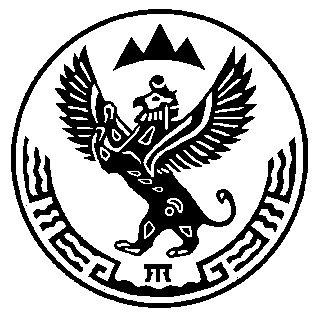 РОССИЯ ФЕДЕРАЦИЯЯЗЫАЛТАЙ РЕСПУБЛИКАНЫНГКОКСУУ-ООЗЫАМУРДАГЫ  JУРТ JЕЕЗЕДЕПУТАТТАРДЫН  JУРТ  СОВЕДИ649481 с.Амур jурт, Школьный ором 7, тел. 27-3-43